Math 351:    class discussion, 24 SeptemberSubsequences; nested intervals theorem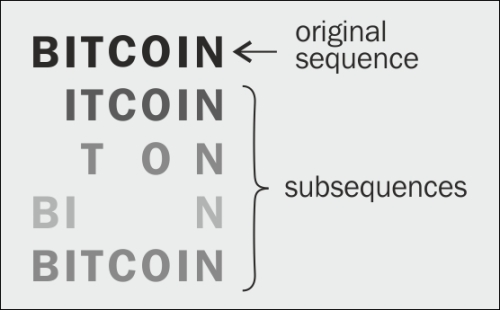 Review:  Example:  Let  be given.  Then   Example:  Prove that         Hint: .Note:  This is a simplified version of Sterling’s formula.Prove the Sequence Location Theorem, viz:   and lim an < M, then an < M for n >> 1.State the corresponding version of the Sequence location theorem for a convergent sequence bounded below.(a) Prove the Limit Location Theorem, viz:then    State the corresponding version of the Limit location theorem for a convergent sequence bounded below. Prove the following useful Corollary to the LLT, viz. Let {an} and {bn} be convergent sequences and assume that an ≤ bn for n >> 1.  Then lim an ≤ lim bn. _______________________________________________________________________________________  Define subsequence of a sequence {an}.    Consider the sequence 1, 2, 1, 2, 3, 1, 2, 3, 4, 1, …Find several convergent subsequences and several divergent sequences.(a)   If {an} is monotone for n>>1, is every subsequence of {an} monotone for n>>1?(b)   If {an} is bounded for n>>1, is every subsequence of {an} bounded for n>>1?(c)   If  an , must every subsequence bn Find an example of a sequence that has countably many subsequences each having a distinct limit.Find an example of a sequence that has uncountably many subsequences, each having a distinct limit.State and prove the Subsequence Theorem.  Prove, using the subsequence theorem, that the sequence {} does not converge.  Prove, using the subsequence theorem, that the sequence { does not converge. Hint:  Consider the region where .What is meant by a nested sequence of intervals?   Give several examples, some of which have intersection (a) containing only one point; (b) containing infinitely many points; (c) empty.
State the Nested Intervals Theorem.  Give a proof.  Can any of the hypotheses be eliminated or weakened?Show that, given any  Example.  Let Using the nested interval theorem, prove that  Define cluster point of a sequence. Find any (and all) cluster points for each of the following sequences:(a)    ½, 1/3, ¼, 1/5, …(b)    1, 2, 3, 4, 5, …(c)     1, 0, 1, 0, 1, 0, …(d)      1, 1, 2, 1, 2, 3, 1, 2, 3, 4, 1, 2, 3, 4, 5, …(e)    2, 3, 5, 7, 11, 13, … 